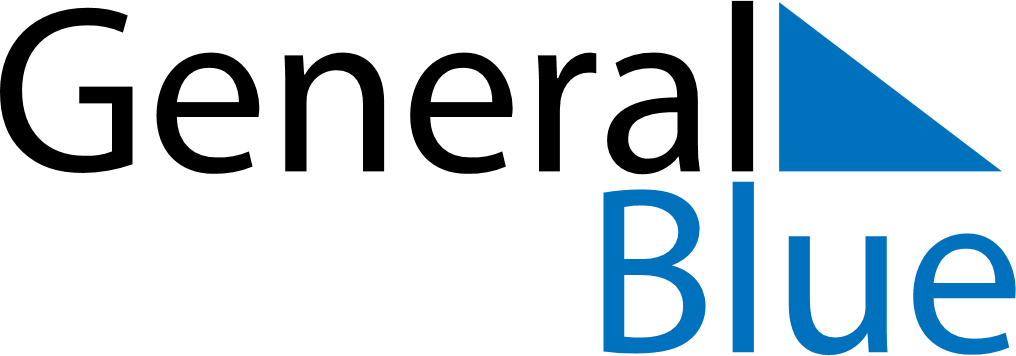 October 2029October 2029October 2029October 2029KenyaKenyaKenyaMondayTuesdayWednesdayThursdayFridaySaturdaySaturdaySunday1234566789101112131314Moi Day1516171819202021Mashujaa DayMashujaa Day2223242526272728293031